ANEXO I FORMULÁRIO DE INSCRIÇÃOEDITAL 08/2024 PROPESP                      PRODISCENTENome do discente:E-mail:Telefones:Matrícula:Curso de Pós-Graduação:( ) Mestrado	( ) DoutoradoTítulo do evento:Promotor:Local:Período:URL do evento:Título do trabalho apresentado no evento:ANEXO IIFORMULÁRIO AUXILIO FINANCEIROIMPORTA O PRESENTE PAGAMENTO, ATRAVÉS DE DEPÓSITO:BANCO:  		AGENCIA: 		CONTA Nº			A QUANTIA DE R$		(									).		PROPONENTE: VISTO: _________________________________________ 	PAGUE-SE: __________________Assinatura e Carimbo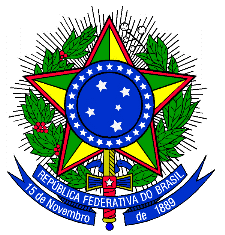 SERVIÇO PÚBLICO FEDERALUNIVERSIDADE FEDERAL DO PARÁPAGAMENTO REFERENTE A AUXÍLIO FINANCEIRO PARA DESLOCAMENTO E MANUTENÇÃOSERVIÇO PÚBLICO FEDERALUNIVERSIDADE FEDERAL DO PARÁPAGAMENTO REFERENTE A AUXÍLIO FINANCEIRO PARA DESLOCAMENTO E MANUTENÇÃOASSUNTO: ASSUNTO: ASSUNTO: DESTINO: DESTINO: PERÍODO: N.º CPFNOME DO DOCENTE / DISCENTEMATRÍCULA / SIAPEVALOR TOTAL A PAGAR